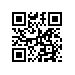 О порядке подготовки и проведения конкурса на замещение должностей профессорско-преподавательского состава	В соответствии с Положением о порядке замещения должностей научно-педагогических работников, утвержденным приказом Министерства образования Российской Федерации от 23.07.2015 № 749ПРИКАЗЫВАЮ:	1. Управлению персоналом объявить не позднее 01.02.2018в средствах массовой информации конкурс на замещение должностей профессорско-преподавательского состава (далее - ППС)Санкт-Петербургского филиала федерального государственного автономного образовательного учреждения высшего образования «Национальный исследовательский университет «Высшая школа экономики»(далее - НИУ ВШЭ – Санкт-Петербург) согласно приложению.	2.Ученому секретарю НИУ ВШЭ – Санкт-Петербург, деканам факультетов, заведующему межфакультетской кафедройразместить до 06.02.2018 приказ о конкурсе на замещение должностей ППС (далее – конкурс ППС) на доске объявлений соответствующих факультетов, межфакультетской кафедрыи интернет-страницеученого совета НИУ ВШЭ – Санкт-Петербург.	3. Деканам факультетов, заведующему межфакультетской кафедройНИУ ВШЭ – Санкт-Петербург:3.1.Организовать в месячный срок с даты объявления конкурса в средствах массовой информацииприем заявлений претендентов на участие в конкурсе ППС с приложением комплекта документов, требуемых для участия в конкурсе ППС, в соответствии с критериями соответствия претендентов на должности ППС НИУ ВШЭ критериям оценки ППС, установленным в НИУ ВШЭ (Приложение 4к Регламенту проведения предварительной работы по рассмотрению конкурсных документов претендентов на избрание на должности профессорско-преподавательского состава в структурные подразделения Национального исследовательского университета «Высшая школа экономики», утвержденному протоколом ученого совета НИУ ВШЭ № 13 от 22.12.2017):3.1.1. по претендентам, работающимв НИУ ВШЭ – Санкт-Петербург на должностях ППС:оригинал заявления на имя ректора об участии в конкурсе;документы, подтверждающие соответствие квалификационным требованиям по должности (в случае участия в конкурсе на замещение более высокой должности);3.1.2. по иным претендентам:оригинал заявления на имя ректора об участии в конкурсе; копию трудовой книжки; копию документа о высшем образовании;  по должностям, требующим наличияученых степени и/или звания:копию диплома кандидата (доктора) наук; копию аттестата доцента (профессора);копию аттестата старшего научного сотрудника. 	3.2. Представить в срок до 03.03.2018в Управление персоналоми ученому секретарюНИУ ВШЭ – Санкт-Петербург сведения о преподавателях, работающих в НИУ ВШЭ – Санкт-Петербург, и не подавших в срок,указанный в п.3.1. приказа, заявление на участие в конкурсе ППС.	3.3. Организовать личные выступления претендентов на должность ППС до 26.03.2018.	3.4. Провести до 27.04.2018обсуждение претендентов на должности ППС на заседаниях департаментов/кафедрфакультетов на основании поданных документов. Ответственным лицам предоставить ученому секретарю НИУ ВШЭ – Санкт-Петербург выписки из протоколов заседаний о результатах обсуждения претендентов на должности ППС с рекомендациями по каждому претенденту.	4. Контроль исполнения приказа возложить на заместителя директора Александрова Д.А.Директор                                                                                                  С.М. КадочниковРегистрационный номер: 8.3.6.2-08/3101-04Дата регистрации: 31.01.2018